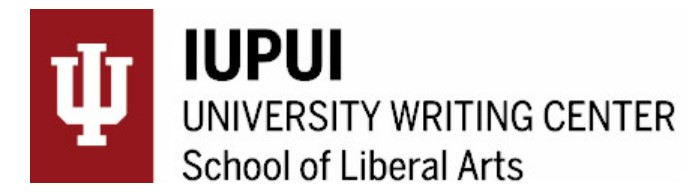 W397/597: Writing Center Theory and Practice PracticumFall 2024 TR 1:30-2:45The UWC seeks undergraduate and graduate students who desire to learn more about writing, people, and themselves by becoming writing center consultants.WHO IS ELIGIBLE?♦	You are eligible if you have completed W131 or W140 or its equivalent♦	You do not have to be an English major to apply - the UWC welcomes students from all disciplines – variation strengthens the UWC’s ability to work with writers.WHAT ARE THE BENEFITS?♦   Becoming a writing consultant offers you opportunities to learn and work in a supportive, pre-professional environment. ♦   You will learn more about your own writing as you talk one-on-one with UWC clients about their writing projects. ♦  You will learn “real world” communications skills – valuable preparation for professions that require face-to-face interactions with students, clients, patients, or employees.♦	You will learn professional skills before venturing into the job market or grad school.	♦	Becoming a student consultant offers you a “place” on campus where you can develop relationships with other motivated students and faculty.WHAT DOES THE W397 CONSULTANT TRAINING SEMINAR INVOLVE?♦	Students enroll in W397/597: Writing Center Theory and Practice Practicum will meet Tuesdays and Thursdays1:30-2:45 pm -The seminar is a practicum offering “hands-on” learning opportunities – but conveniently located on campus.  ♦		W397/597 students learn about consulting ethics and strategies for working with other writers. When they’re ready, they apply what they’ve learn by working 5 hours a week in the UWC, with the support of veteran student and faculty consultants.WHAT HAPPENS AFTER TRAINING?♦		Students who successfully complete the W397 practicum may choose to join the UWC staff in as paid consultants earning $12.00/hr.HOW DO I SIGN UP?♦	Contact the instructor Lynn Jettpace at ljettpac@iu.edu to schedule an informal conversation about what the course requires.  ♦		Following this conversation, interested students will be authorization to enroll in W397/597 DO YOU HAVE QUESTIONS ABOUT THE CLASS? ♦  Visit the UWC in in UL 2125  or CA 427 and talk with consultants who will be happy to share their experiences with you.♦  Contact Lynn Jettpace who will be equally happy to talk with you about W397/597 and life in the UWC 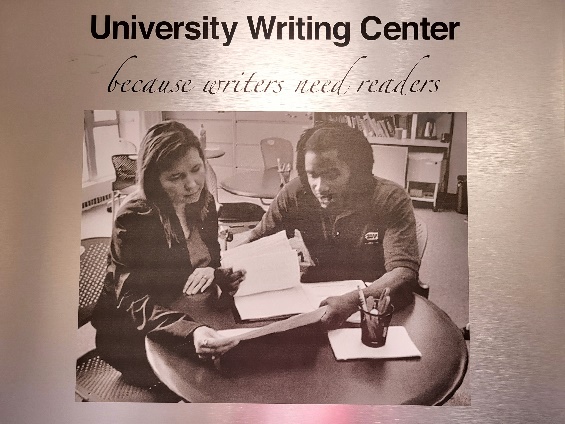 